http://elibrary.ru/item.asp?id=27721255 и http://moluch.ru/th/6/archive/45/1833/ 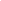 MS WORD 2016 И ФРАЗЕОЛОГИЧЕСКИЕ ОБОРОТЫ ЛАВОШНИКОВА ЭЛИНА КОНСТАНТИНОВНА1 
1 Московский государственный университет имени М. В. ЛомоносоваЛАВОШНИКОВА ЭЛИНА КОНСТАНТИНОВНА1 
1 Московский государственный университет имени М. В. ЛомоносоваТип: статья в журнале - научная статья Язык: русский Тип: статья в журнале - научная статья Язык: русский Тип: статья в журнале - научная статья Язык: русский Тип: статья в журнале - научная статья Язык: русский Номер: 1 (5) Год: 2017 Страницы: 52-54 Номер: 1 (5) Год: 2017 Страницы: 52-54 Номер: 1 (5) Год: 2017 Страницы: 52-54 Номер: 1 (5) Год: 2017 Страницы: 52-54 ЖУРНАЛ:ЖУРНАЛ:ЖУРНАЛ:ФИЛОЛОГИЯ И ЛИНГВИСТИКА 
Издательство: Общество с ограниченной ответственностью "Издательство Молодой ученый" (Казань) ISSN: 2412-4028 КЛЮЧЕВЫЕ СЛОВА:КЛЮЧЕВЫЕ СЛОВА:КЛЮЧЕВЫЕ СЛОВА:MICROSOFT WORD, СПЕЛЛЕР, КОМПЬЮТЕРНАЯ ПРОВЕРКА ПРАВОПИСАНИЯ, ФРАЗЕОЛОГИЯ, ФРАЗЕОЛОГИЧЕСКИЙ ОБОРОТ, СИНТАКСИС РУССКОГО ЯЗЫКА, ИДИОМА, СИНТАГМА АННОТАЦИЯ:АННОТАЦИЯ:АННОТАЦИЯ:Рассматривается проблематика компьютерных систем проверки правописания на примере текстового редактора Microsoft Word. Разбирается работа автокорректора (спеллера) с фразеологией и синтаксическими ошибками согласования и управления в текстах, написанных на русском языке. Предлагается дополнять текстовый редактор списками словосочетаний и фразеологизмов с наиболее «популярными» ошибками пользователей, не выявляемыми системой, и информацией об их правильном написании — для выдачи рекомендаций по исправлению замеченных в тексте ошибок и опечаток. СПИСОК ЦИТИРУЕМОЙ ЛИТЕРАТУРЫ: 